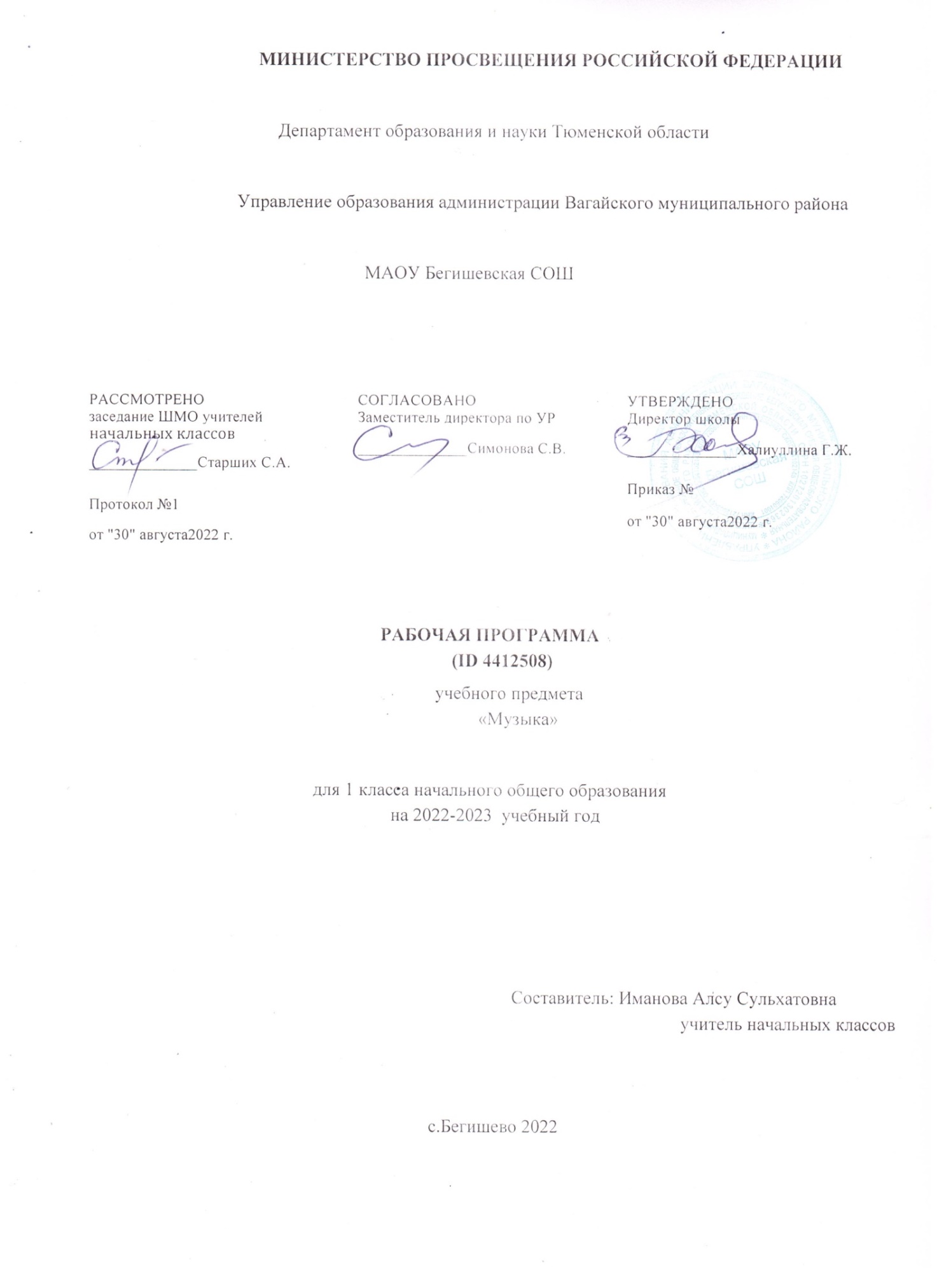 Пояснительная записка         Рабочая программа по учебному  предмету « Музыка»  составлена на основе:требований к личностным и предметным результатам освоения АООП  МАОУ  Второвагайская  СОШ, филиал МАОУ Бегишевская СОШ; программы формирования базовых учебных действий с учётом:- программы «Музыка» (Евтушенко И.В.) // Программы специальных (коррекционных) образовательных учреждений VIII вида, 1-4 классы: под редакцией В.В.Воронковой. – М. «Просвещение», 2013 г. -192с.;- программы «Музыка» ( Буравлева  И.А.) // Программа специальных (коррекционных) образовательных учреждений VIII вида под редакцией И.М. Бгажноковой:  - М. Просвещение» 2011 год.Изучение  учебного предмета «Музыка» в начальной школе направлено на достижение следующих целей:- приобщение к музыкальной культуре обучающихся с умственной отсталостью (интеллектуальными нарушениями;-  развитие личности обучающихся в соответствии с требованиями современного общества, обеспечивающими возможность их успешной социализации и социальной адаптации.Общая характеристика  учебного предметаСтруктура программы представлена следующими разделами:Слушание музыки.Хоровое пение.Игра на музыкальных инструментах.Музыкальная грамота.           Содержание предмета «Музыка» предусматривает знакомство с элементарным теоретическим материалом, доступными  видами музыкальной деятельности, дает возможность слушать и исполнять музыкальные  произведения. Практическая направленность обеспечивается посредством музыкальной деятельности. Дети накапливают свой собственный музыкальный опыт, из которого постепенно формируются и собственные музыкальные потребности детей, расширяется их кругозор, появляется определённый музыкальный вкус,  формирует нравственный и эстетический опыт.  Коррекционная направленность реализуется через  исправление нарушений звукопроизносительной стороны речи, обеспечивающее правильность и выразительность пения.           Предмет «Музыка» является начальным звеном формирования у обучающихся с умственной отсталостью (интеллектуальными нарушениями) элементарных знаний, умений и навыков в области музыкального искусства, развития их музыкальных способностей, мотивации к музыкальной деятельности.           Распределение учебного материала осуществляется концентрически, что позволяет  постепенно усложнять содержание предмета: расширять характеристику предмета познания, преемственность изучаемых тем.                Описание места учебного предмета в учебном плане             В соответствии с учебным планом  МАОУ Второвагайская СОШ, филиал МАОУ Бегишевская СОШ  общий объем учебного времени в 1-4 классах составляет 168ч: в  1 классе – 66 часов (2 часа в неделю), во 2 классе – 34 часа (1 час в неделю), в 3 классе – 34 часа (1 час в неделю), в 4 классе 34 часа (1 час в неделю).Личностные и предметные результаты   Личностные результаты:   - осознание себя как гражданина Российской Федерации; формирование чувства гордости за свою Родину;    - развитие этических чувств, проявление доброжелательности, эмоционально-нравственной отзывчивости и взаимопомощи, проявление сопереживания к чувствам других людей. Предметные результаты:1 классДостаточный  уровень:  - Уметь определять паузы;   -Уметь называть звуки  по высоте(высокие, средние, низкие);   -Уметь различать динамические  особенности  музыки(громкая, тихая);   -Уметь владеть простейшими приемами игры на ударно-шумовых инструментах (маракасы, бубен, барабан и др.);   -Уметь  различать  жанры музыки: марш, танец, песня;  - Умение пропевать короткие попевки на одном дыхании;  - Уметь  слаженно петь в группе и индивидуально;Минимальный  уровень:   -Уметь выполнять специальные упражнения (прохлопывание и протопывание, простукивание на ударно-шумовом инструменте простого ритмического рисунка с помощью учителя);   -Уметь различать звуки  по высоте (высокие и низкие) в знакомых произведениях, используя образы  животных: медведя, птички и др.);   -Уметь различать характер музыки(веселая, грустная). Содержание учебного предмета 1 класс1.Слушание музыки«Прелюдия до мажор» И.Бах«Хор охотников» К.Вебер«Песенка о лете» Е.Крылатов,Ю.Энтин«Клоуны» Д.Кабалевский«Гопак» М.Мусоргский«Шутка» И.Бах«Аллегро» А Вивальди«Полька» М.Глинки«Танец маленьких лебедей» П.Чайковский«Неприятность эту мы переживем» муз. Б. Савельева«Если добрый ты» муз. Б.Савельева«Бескозырка белая» муз .В. Шаинского2.Хоровое пение«Урожай собирай» -муз. А Филиппенко«Во поле береза стояла» -РНП«Савка и Гришка» -БНП«Веселые гуси» -УНП«Что за дерево такое?» -муз. А Старокодомского«Елочка» -муз. А.Филиппенко«К нам гости пришли» -муз. А.Александрова«Частушки- топотушки» -муз. Л.Маковской«Ракеты» -муз. Ю. Чичкова«Песня друзей» -муз. Г.Гладкова«Все мы делим пополам» -муз. В. Шаинского«По малину в сад пойдем» -муз. А.Филиппенко«Песенка про кузнечика» -муз. В. Шаинского3.Игра на музыкальных инструментах.Шумовые инструменты: бубен, треугольник, деревянные ложки, барабан, маракас, металлофон. Звучание инструментов. Выделение сильных долей. 4.Музыкальная грамотаВысота звука (высоко, низко). Сила звучания (пиано, форте). Сведения о нотной записи: скрипичный ключ, нотный стан, порядок нот в гамме до мажор, графическое изображение нот.                         Тематическое планирование учебного предмета1 класс                                           Описание материально-техническогообеспечения образовательной деятельности Календарно-тематическое планирование по учебному  предмету «Музыка» 1 класс.Всего 66 часов (2 часа в неделю)Итого-66  №   п/пКол-во часовТема разделаОсновные виды учебной деятельности обучающихся1.24Слушание музыкиспокойно и внимательно слушают музыку, реагируют на музыку различного характера, имеют представления о жанрах: песня, марш, танец ; умеют самостоятельно узнавать и называть песни по вступлению, умеют  различать части песни: вступление, запев, припев, проигрыш, окончание в песне ,знакомятся с музыкальными инструментами и их звучанием: фортепиано, скрипка, баян, гитара, труба, определяют характер и жанр музыкальных произведений, знакомятся с различными темпами;2.24Хоровое пениеучатся певческой установке, формируют вокально-хоровые навыки, работают над напевным звучанием в песнях плавного характера, поют  в диапазоне Ре1-Си1, умеют петь лёгким звуком песни подвижного характера, понимают содержание песни на основе текста и мелодии, развивают артикуляции: правильно формируют гласные и согласные звуки, понимают дирижёрские жесты; 3.10Игра на музыкальных инструментахзнакомятся с ударно-шумовыми инструментами: маракасами, барабанами, трещетками, бубнами, треугольниками, деревянными ложками, дудочками, свистульками, развивают навыки игры на музыкальных инструментах, определяют сильную долю такта;4.8Музыкальная грамота.знакомятся с высотой и длительностью звука, знакомятся с динамическими особенностями музыки: громко, тихо;66Наименование объектов и средств материально-технического обеспеченияПрограммыПрограмма «Музыка» (Евтушенко И.В.) // Программы специальных (коррекционных) образовательных учреждений VIII вида, 1-4 классы: под редакцией В.В.Воронковой. – М. «Просвещение», 2013 г. -192с.;Программа «Музыка» (Буравлева И.А.) // Программа специальных (коррекционных) образовательных учреждений VIII вида под редакцией И.М. Бгажноковой:  - М. Просвещение» 2011 год.Учебники-Рабочие тетрадиДидактические материалыКомплект портретов русских и зарубежных композиторовИллюстрации картин природы разных времён года. Дидактический материал «Волшебная шкатулка». Дидактический материал «Музыкальное домино». Схема дирижёрских жестов. Нотный стан. Ноты.Набор музыкальных инструментов детского оркестра.Флажки. Ленты.Игрушки зверей.Перчаточные куклы.Мячи.Скакалки.Методические пособия для учителяТ.Юрченко «Эмоциональный опыт ребёнка в познании искусства», метод. пособие, Краснодар 2002г.«Пение. Слушание музыки». Д. Кабалевский . 2003 г.П.И. Чайковский «Детский альбом». Ред. К. Сорокина .1980 г.О.П. Радынова. «Слушаем музыку». М., Просвещение . 1990 г.Ю. Зацарный. «Русские народные песни».Г.Струве «Хоровое сольфеджио» Изд. ЦСДК 1994г.Н.А.Щербакова «От музыки к движению и речи». Москва 2001г.Т.А.Рокитянская «Воспитание звуком». Ярославль 2002г.«Песенник для малышей» Москва «Музыка» 1986г.Н.Колосова «Здравствуй, музыка!» М.1969г.Печатные пособияИнтернет-ресурсыТехнические средства обученияАудиозаписи музыкальных произведений в исполнении детских хоров, народного и симфонического оркестра.Видеозаписи музыкальных фильмов, фрагментов опер и балетов, выступлений творческих коллективов. Мультимедийный комплекс.Музыкальная аппаратура.Учебно-практическое и учебно-лабораторное оборудование№ п/п№п/пНазвание темы разделаКол-вочасовДатаПримеч.I четвертьI четвертьI четвертьI четвертьI четвертьI четверть11Вводный урок.122Слушание.«Прелюдия до мажор»И.Бах133Хоровое пение.«Урожай собирай».Муз. А.Филлипенко144Шумовые музыкальные инструменты: бубен155Что такое «Скрипичный ключ?»166Слушание.«Прелюдия до мажор»И.Бах177Хоровое пение.«Урожай собирай».Муз. А.Филлипенко188Шумовые музыкальные инструменты :треугольник199Написание Скрипичного ключа.11010Слушание.«Хор охотников».К.Вебер11111Хоровое пение.«Во поле береза стояла».РНП11212Шумовые музыкальные инструменты: деревянные ложки11313«Что такое форте?».11414Слушание.«Хор охотников».К.Вебер11515Хоровое пение.«Во поле береза стояла».РНП11616Шумовые музыкальные инструменты: барабан1II четверть171«Что такое пиано?»1182Слушание.«Песенка о лете».Е.Крылатов,Ю.Энтин1193Хоровое пение.«Савка и Гришка».БНП1204Шумовые музыкальные инструменты: маракас1215«Что такое гамма?»1226Слушание. «Песенка о лете».Е.Крылатов,Ю.Энтин «1237Хоровое пение.«Савка и Гришка».БНП1248Шумовые музыкальные инструменты: металлофон1259Слушание.«Танец маленьких лебедей».П.Чайковский12610Слушание.«Клоуны».Д.Кабалевский.12711Хоровое пение.«Веселые гуси».УНП.12812Звучание различных шумовых инструментов.12913Хоровое пение.«Песенка про кузнечика».Муз.В.Шаинского13014Слушание.«Клоуны».Д.Кабалевский. 1III четверть311Хоровое пение.«Веселые гуси».УНП.1322Сильные доли.1333Хоровое пение.«Ракеты».Муз.Ю.Чичкова1344Слушание.«Гопак».М.Мусоргский1355Хоровое пение.«Что за дерево такое?»Муз.М.Старокодомского1366Слабые доли.1377Слушание.«Танец маленьких лебедей».П.Чайковский1388Хоровое пение.«Что за дерево такое?»Муз.М.Старокодомского1399Написание ноты «до».14010Слушание.«Гопак».М.Мусоргский14111Написание ноты «ре».14212Хоровое пение.«Елочка».Муз.А.Филиппенко14313Слушание.«Неприятность эту мы переживем».Муз.Б.Савельева14414Хоровое пение.«Песенка про кузнечика».Муз.В.Шаинского14515Слушание.«Шутка».И.Бах14616Хоровое пение.Елочка».Муз.А.Филиппенко14717Слушание.«Если добрый ты».Муз.Б.Савельева14818Хоровое пение.«Ракеты».Муз.Ю.Чичкова14919Слушание.«Шутка».И.Бах15020Хоровое пение.«Частушки -топотушки».Муз .Л.Маковской1IV четверть511Слушание.«Если добрый ты».Муз.Б.Савельева1522Хоровое пение.«Все мы делим пополам».Муз.В.Шаинского1533Слушание.«Аллегро».А. Вивальди1544Хоровое пение.«Елочка».Муз. А.Филиппенко1555Слушание.«На крутом бережку».Муз. Б.Савельева1566Хоровое пение.«Все мы делим пополам».Муз. В.Шаинского1577Слушание.«Неприятность эту мы переживем».Муз. Б.Савельева1588Хоровое пение.«К нам гости пришли»Муз. А.Александрова1599Слушание.«Аллегро».А. Вивальди16010Хоровое пение.«Песня друзей».Муз. Г.Гладкова16111Слушание.«На крутом бережку».Муз. Б.Савельева16212Хоровое пение.«К нам гости пришли»Муз. А.Александрова16313Слушание.«Полька».М.Глинки16414Хоровое пение.«По малину в сад пойдем».Муз. А.Филиппенко16515Шумовые музыкальные инструменты: различие.16616Контрольный урок.1